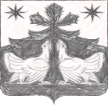 АДМИНИСТРАЦИЯ ЗОТИНСКОГО СЕЛЬСОВЕТАТУРУХАНСКОГО РАЙОНАКРАСНОЯРСКОГО КРАЯПОСТАНОВЛЕНИЕ (ПРОЕКТ)00.10.2022                                       с. Зотино                                         №  00-пОб утверждении программы профилактики рисков причинения вреда (ущерба) охраняемым законом ценностям по муниципальному контролю на автомобильном транспорте, городском наземном электрическом транспорте и в дорожном хозяйстве на территории Зотинского сельсовета на 2023 годВ соответствии с Федеральным законом от 31.07.2020 № 248-ФЗ «О государственном контроле (надзоре) и муниципальном контроле в Российской Федерации», руководствуясь Федеральным законом от 06.10.2003 № 131-ФЗ «Об общих принципах организации местного самоуправления в Российской Федерации», постановлением Правительства Российской Федерации от 25 июня 2021 года № 990 «Об утверждении Правил разработки и утверждения контрольными (надзорными) органами программы профилактики рисков причинения вреда (ущерба) охраняемым законом ценностям», Уставом Зотинского сельсовета ПОСТАНОВЛЯЮ:Утвердить программу профилактики рисков причинения вреда (ущерба) охраняемым законом ценностям по муниципальному контролю на автомобильном транспорте, городском наземном электрическом транспорте и в дорожном хозяйстве на территории Зотинского сельсовета на 2023 год (далее – Программа профилактики) согласно приложению к настоящему постановлению.Должностным лицам Администрации Зотинского сельсовета, уполномоченным на осуществление муниципального контроля на автомобильном транспорте, городском  наземном электрическом транспорте и в дорожном хозяйстве на территории Зотинского сельсовета, обеспечить исполнение Программы профилактики.Настоящее постановление вступает в силу,  после его официального опубликования в печатном издании газете «Ведомости органов местного самоуправления Зотинского сельсовета» и распространяет свои правоотношения возникшие  с 1 января 2023 года.  Подлежит размещению на официальном сайте Зотинского сельсовета в сети « Интернет» (зотино-адм.рф)Контроль за исполнением настоящего постановления возлагаю на заместителя главы Зотинского сельсовета.Глава Зотинского сельсовета:                                                      П. Г. Опарина                                                                               						Приложениек постановлению Администрации  Зотинского сельсоветаот  00.10.2022   №  00-пПРОГРАММАпрофилактики рисков причинения вреда (ущерба) охраняемым законом ценностям по муниципальному контролю на автомобильном транспорте, городском наземном электрическом транспорте и в дорожном хозяйстве на территории Зотинского сельсовета  на 2023 годПАСПОРТпрограммы профилактики рисков причинения вреда (ущерба) охраняемым законом ценностям по муниципальному контролю на автомобильном транспорте, городском наземном электрическом транспорте и в дорожном хозяйстве на территории Зотинского сельсовета  на 2023 годРаздел 1. Общие положенияПрограмма профилактики рисков причинения вреда (ущерба) охраняемым законом ценностям по муниципальному контролю на автомобильном транспорте, городском наземном электрическом транспорте и в дорожном хозяйстве на территории Зотинского сельсовета  на 2022 год (далее – Программа профилактики) разработана в соответствии с Федеральным законом «О государственном контроле (надзоре) и муниципальном контроле в Российской Федерации», Правилами разработки и утверждения контрольными (надзорными) органами программы профилактики рисков причинения вреда (ущерба) охраняемым законом ценностям, утвержденными постановлением Правительства Российской Федерации от 25 июня 2021 года № 990 , в целях организации проведения в 2022 году Администрацией Зотинского сельсовета профилактики нарушений рисков причинения вреда (ущерба) охраняемым законом ценностям при осуществлении муниципального контроля на автомобильном транспорте, городском наземном электрическом транспорте и в дорожном хозяйстве на территории Зотинского сельсовета .Органом местного самоуправления Зотинского сельсовета, уполномоченным на осуществление муниципального контроля на автомобильном транспорте, городском наземном электрическом транспорте и в дорожном хозяйстве на территории Зотинского  сельсовета является  Администрация Зотинского сельсовета (далее – уполномоченный орган).Программа профилактики содержит следующие разделы: анализ текущего состояния осуществления муниципального контроля в области охраны и использования особо охраняемых природных территорий местного значения Зотинского сельсовета с.Зотино, описание текущего развития профилактической деятельности уполномоченного органа, характеристику проблем, на решение которых направлена настоящая Программа профилактики; цели и задачи реализации Программы профилактики; перечень профилактических мероприятий, сроки (периодичность) их проведения; показатели результативности и эффективности Программы профилактики.Раздел 2. Анализ текущего состояния осуществления муниципального контроля  на автомобильном транспорте, городском наземном электрическом транспорте и в дорожном хозяйстве на территории Зотинского сельсовета, описание текущего развития профилактической деятельностиуполномоченного органа, характеристика проблем, на решение которых направлена Программа профилактики   При проведени проверок деятельности подконтрольных субъектов выявляются факты нарушения  требований, установленных законодательством Российской Федерации в установленной сфере деятельности. Начинающие деятельность подконтрольные субъекты зачастую не в полной мере владеют необходимыми  знаниями в указаннной сфере  деятельности, что может привести к нарушению  ими обязательных требований.В этой связи работа по профилактике нарушений обязательных требований должна выстраиваться на регулярной основе.Раздел 3. Цели и задачи реализации Программы профилактики3.1. Цели реализации программы профилактики:1) стимулирование добросовестного соблюдения контролируемыми лицами обязательных требований;2) устранение условий, причин и факторов, способных привести к нарушениям обязательных требований и (или) причинению вреда (ущерба) охраняемым законом ценностям;3) создание условий для доведения обязательных требований до контролируемых лиц, повышение информированности о способах их соблюдения.3.2. Задачи программы профилактики:1) укрепление системы профилактики нарушений рисков причинения вреда (ущерба) охраняемым законом ценностям;2) осуществление планирования и проведения профилактических мероприятий на основе принципов их понятности, информационной открытости, вовлеченности контролируемых лиц, а также обязательности, актуальности, периодичности профилактических мероприятий;3)выявление причин, факторов и условий, способствующих нарушениям обязательных требований;4) повышение правосознания и правовой культуры контролируемых лиц.Раздел 4. Перечень профилактических мероприятий, сроки (периодичность) их проведения на 2023 годРаздел 5. Показатели результативности и эффективности Программы профилактикиОценка эффективности реализации Программы профилактики осуществляется путем сопоставления отчетных показателей и числа реализованных мероприятий  в текущем году.Критерием оценки эффективности реализации  Программы профилактики является уровень эффективности реализации Программы профилактики.Оценка эффективности реализации Программы профилактики определяется по формуле:P = x / y * 100%,где:P – эффективность реализации Программы профилактики, процент;x – количество проведенных мероприятий;y – количество запланированных мероприятий.Определение уровня эффективности реализацииПрограммы профилактикиНаименование программы профилактики Программа профилактики рисков причинения вреда (ущерба) охраняемым законом ценностям по муниципальному контролю на автомобильном транспорте, городском наземном электрическом транспорте и в дорожном хозяйстве на территории  Зотинского сельсовета (далее – программа профилактики)Ответственный исполнитель программы профилактикиАдминистрация Зотинского сельсовета  (далее – уполномоченный орган)Срок реализациипрограммы профилактикиС 1 января 2023 года по 31 декабря 2023 годаЦели и задачи программы профилактикиЦели реализации программы профилактики:1) стимулирование добросовестного соблюдения  юридическими лицами, индивидуальными предпринимателями и гражданами обязательных требований:- в области автомобильных дорог и дорожной деятельности, установленных в отношении автомобильных дорог местного значения:а) к эксплуатации объектов дорожного сервиса, размещенных в полосах отвода и (или) придорожных полосах автомобильных дорог общего пользования;б) к осуществлению работ по капитальному ремонту, ремонту и содержанию автомобильных дорог общего пользования и искусственных дорожных сооружений на них (включая требования к дорожно-строительным материалам и изделиям) в части обеспечения сохранности автомобильных дорог;- установленных в отношении перевозок по муниципальным маршрутам регулярных перевозок, не относящихся к предмету федерального государственного контроля (надзора) на автомобильном транспорте, городском наземном электрическом транспорте и в дорожном хозяйстве в области организации регулярных перевозок (далее – обязательные требования);2) устранение условий, причин и факторов, способных привести к нарушениям обязательных требований и (или) причинению вреда (ущерба) охраняемым законом ценностям;3) создание условий для доведения обязательных требований до контролируемых лиц, повышение информированности о способах их соблюдения.Задачи программы профилактики:1) укрепление системы профилактики нарушений рисков причинения вреда (ущерба) охраняемым законом ценностям;2) осуществление планирования и проведения профилактических мероприятий на основе принципов их понятности, информационной открытости, вовлеченности контролируемых лиц, а также обязательности, актуальности, периодичности профилактических мероприятий;3) выявление причин, факторов и условий, способствующих нарушениям обязательных требований;4) повышение правосознания и правовой культуры контролируемых лицОжидаемые результаты реализации программы профилактикиУвеличение числа контролируемых лиц, соблюдающих при осуществлении деятельности обязательные требования№п/пНаименованиепрофилактического мероприятияСрок (периодичность)проведенияОтветственныйисполнитель1Информирование контролируемых лиц (юридических лиц , индивидуальных предпринимателей) и иных заинтересованных лиц по вопросам соблюдения обязательных требований, осуществляется  администрацией  сельсовета посредством  размещения  соответствующих сведений  на официальном сайте Администрации Зотинского сельсовета  в информационно-телекоммуникационной сети «Интернет»: В течении 2022 годаДолжностное лицо администрации, к должностным обязанностям  которого относиться  осуществление  муниципального контроля1.1перечней нормативных правовых актов, регулирующих осуществление муниципального жилищного контроля;сведений об изменениях, внесенных в нормативные правовые акты, регулирующие осуществление муниципального жилищного контроля, о сроках и порядке их вступления в силу;перечня нормативных правовых актов  содержащих обязательные требования, оценка соблюдения которых является предметом муниципального жилищного контроля, а также информацию о мерах ответственности, применяемых при нарушении обязательных требований, с текстами в действующей редакцииПо мере изданиянормативных правовых актов, внесения изменений в нормативные правовые актыДолжностное лицо администрации, к должностным обязанностям  которого относиться  осуществление  муниципального контроля1.2руководств по соблюдению обязательных требований, разработанные и утвержденные в соответствии с Федеральным законом «Об обязательных требованиях в Российской Федерации»По мере изданияДолжностное лицо администрации, к должностным обязанностям  которого относиться  осуществление  муниципального контроля2Обобщение практики осуществления муниципального жилищного контроля  на территории Зотинского сельсовета  в отчетный период   и размещение  на официальном сайте Зотинского сельсовета  в сети «Интернет»  соответсвующих обобщений, в том числе  с указанием наиболее  часто встречающихся  случаев нарушений  обязательных требований  установленных  муниципальными правовыми актами с рекомендациями в отношении  мер, которые должны приниматься юридическими  лицами, индивидуальными предпринимателями в целях  недопущения таких нарушенийЕжегодно не позднее 30 марта  года, следующего за отчетнымДолжностное лицо администрации, к должностным обязанностям  которого относиться  осуществление  муниципального контроля3Консультирование по вопросам компетенции уполномоченного органа, соблюдения обязательных требований, проведения контрольных мероприятий, применения мер ответственности, осуществляемое по телефону, посредством размещения на официальном сайте письменного разъяснения по  однотипным обращениям, на личном приеме либо в ходе проведения профилактического мероприятия, контрольного мероприятияВ период действия программы профилактикиДолжностное лицо администрации, к должностным обязанностям  которого относиться  осуществление  муниципального контроля4Объявление предостережения о недопустимости нарушения обязательных требований в случае наличия у уполномоченного органа сведений о готовящихся нарушениях обязательных требований или признаках нарушений обязательных требований и (или) в случае отсутствия подтвержденных данных о том, что нарушение обязательных требований причинило вред (ущерб) охраняемым законом ценностям либо создало угрозу причинения вреда (ущерба) охраняемым законом ценностям, с предложением принять меры по обеспечению соблюдения обязательных требованийПри наличии оснований, предусмотренных Федеральным законом«О государственном контроле (надзоре) и муниципальном контроле в Российской Федерации»Должностное лицо администрации, к должностным обязанностям  которого относиться  осуществление  муниципального контроля5Профилактический визит проводится в форме профилактической беседы по месту осуществления деятельности контролируемого лицаОдин раз в годДолжностное лицо администрации, к должностным обязанностям  которого относиться  осуществление  муниципального контроля 6Разработка  и утверждение  программы профилактики  рисков причинения вреда (ущерба) охраняемым законом ценностям по муниципальному жилищному контролю на территории Зотинского сельсовета на 2023 годНе позднее 20 декабря 2022 годаДолжностное лицо администрации, к должностным обязанностям  которого относиться  осуществление  муниципального контроляФактическое значение P, процентУровень эффективности100 Высокая эффективностьОт 70 до 100 Средняя эффективностьМеньше 70Низкая эффективность